CONNEXION ET ADMINISTRATION CENTRALISÉES POUR PLUS DE SIMPLICITÉPas de nouveau compte pour GéoSIEEEN ! Il suffira de changer de profil, sans renouveler votre mot de passe.Pour SIT’SPANC, Une gestion électronique des documents associés est disponible et accessible en permanence.Si la solution vous intéresse, n’hésitez pas à nous solliciter pour plus de renseignements, un technicien pourra établir, si vous le souhaitez, une proposition chiffrée.CONTACTEric DANIONTél : 03 86 59 50 52 ou 06 30 16 58 87Mail : eric.danion@sieeen.frSig Tél : 03 86 59 76 90 poste 260 Mail : sig@sieeen.fr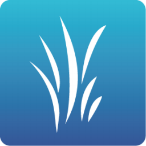 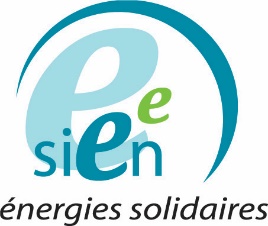 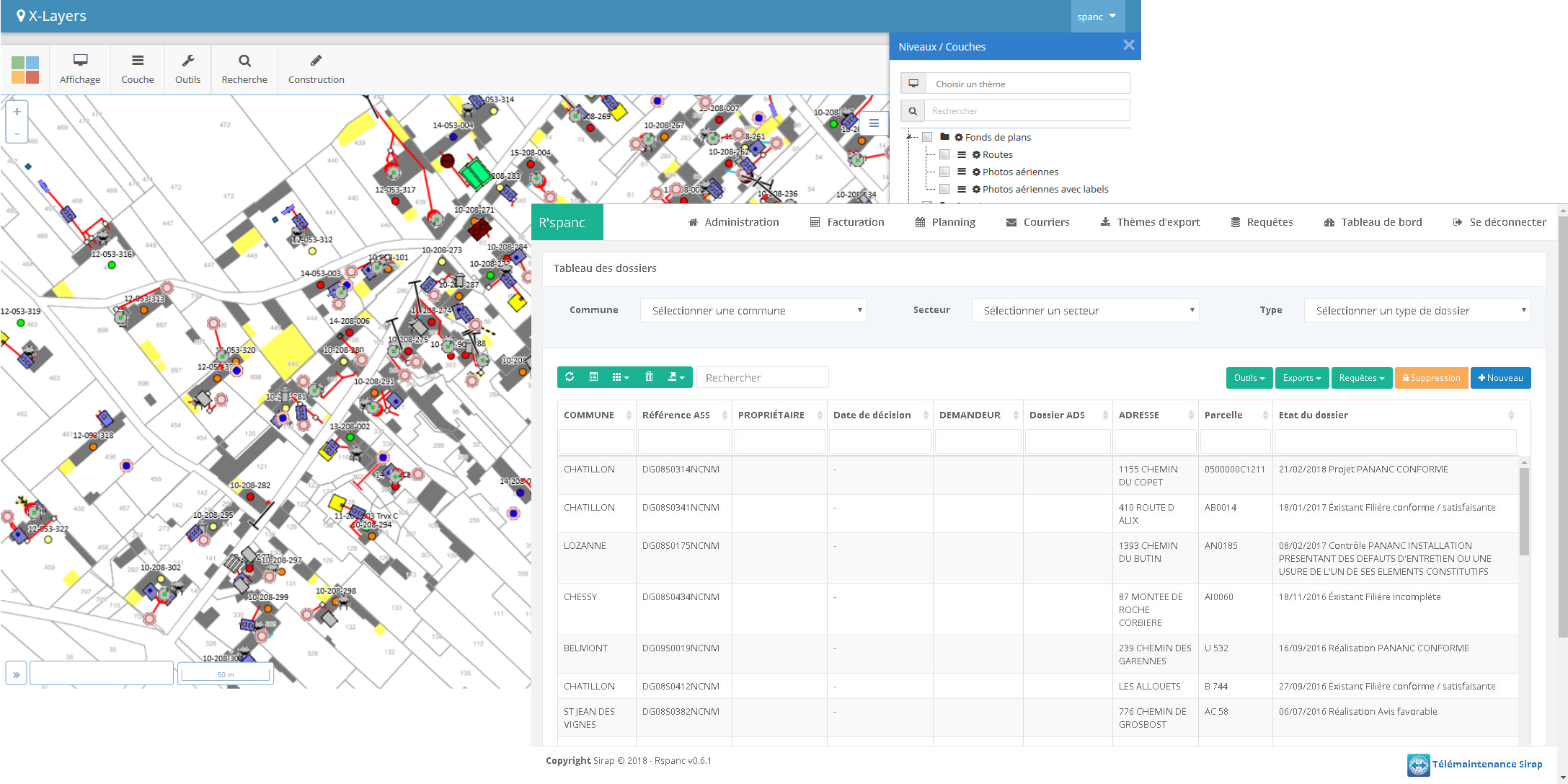 SIT’ANC, UNE APPLICATION SIMPLE, COMPLÈTE ET ADAPTÉE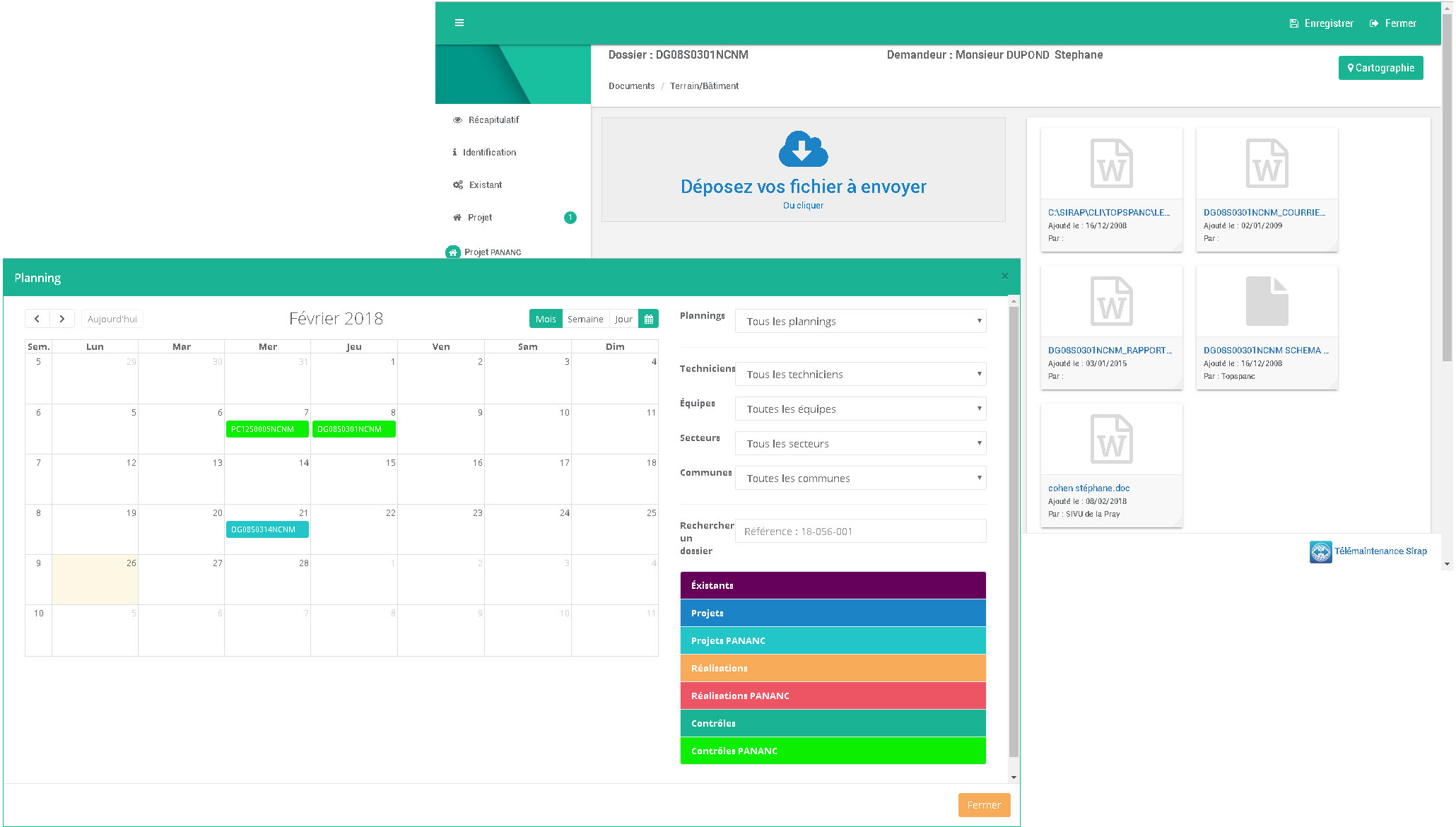 Thématiques adaptées à la problématique métier ;Possibilité d’ajouter une photo, de se géo-localiser et de programmer des actions ou rendez-vous ;Possibilité de générer des courriers, rapports et factures.DES DÉVELOPPEMENTS DÉDIÉS ET ADAPTÉS A LA PROBLÉMATQUE MÉTIER.En lien avec la règlementation (loi eau du 30/12/2006 et arrêtés associés) et géo standards en vigueurs (RAEPA) et respect des prescriptions (PANANC), un service clé en main vous est proposé, inclus à SIT’ANC. Il permet de gérer précisément tous les documents officiels et d’interagir avec les organismes et administrés concernés.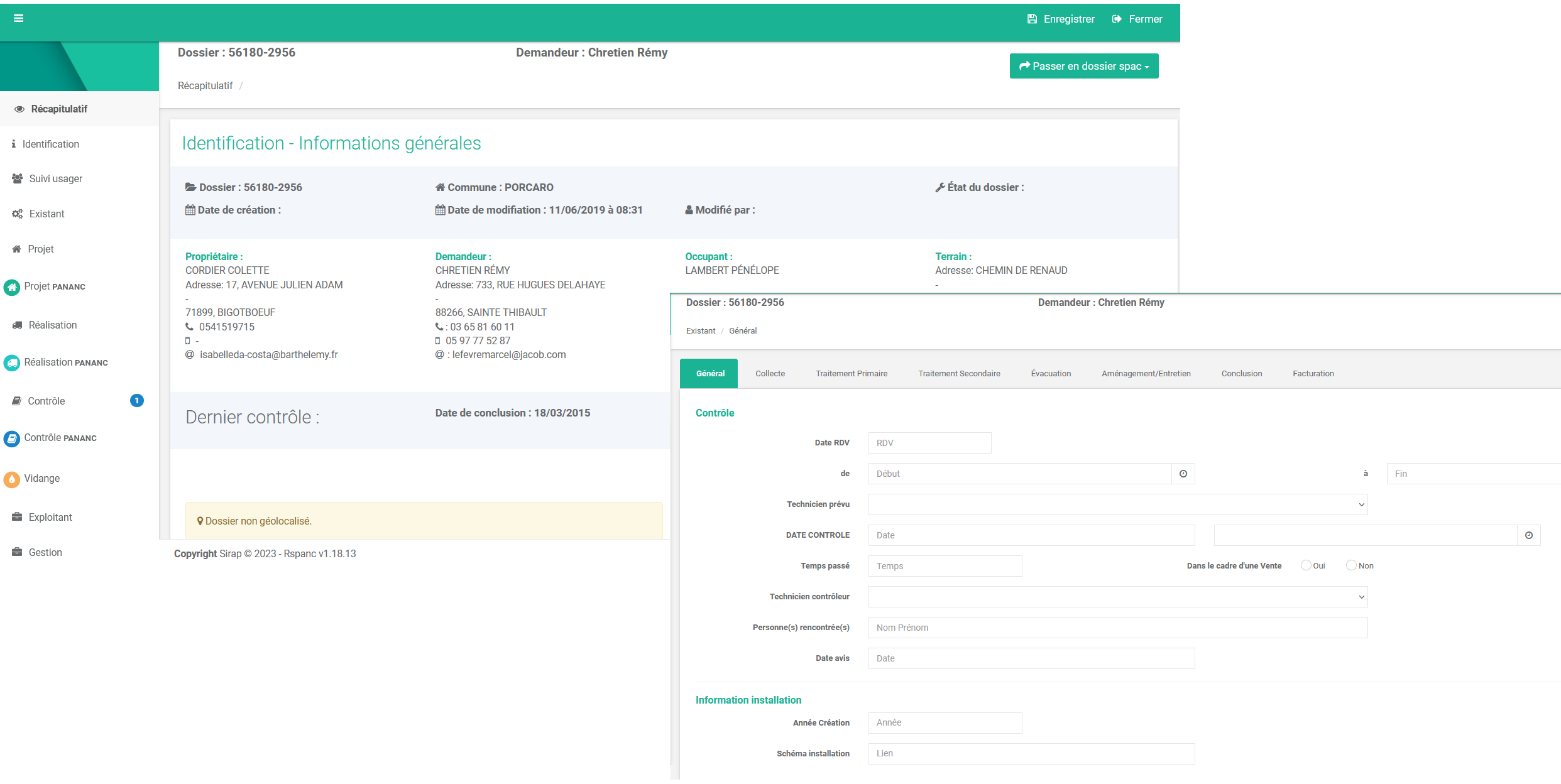 Affichage, modification et suivi des informations ;Gestion des dossiers et documents associés dans les temps PANANC et historisation des échanges ;Edition et transfert des documents, respect des normes RAEPA ;Edition des factures ;Gestion des plannings.